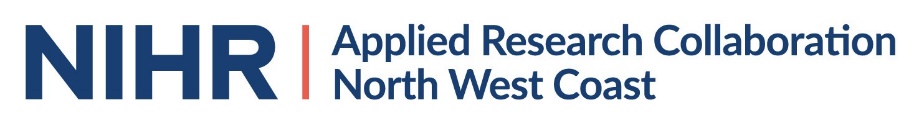 NIHR Applied Research Collaboration NW Coast (ARC NWC) Research Fellowship Internships Application FormPlease read the supporting information before completing this form.Forms to be returned to arcnwc@uclan.ac.uk by 5pm, Friday December 11th 2020NIHR Applied Research Collaboration NW Coast (ARC NWC) Research Fellowship Internships Application FormPlease read the supporting information before completing this form.Forms to be returned to arcnwc@uclan.ac.uk by 5pm, Friday December 11th 2020NIHR Applied Research Collaboration NW Coast (ARC NWC) Research Fellowship Internships Application FormPlease read the supporting information before completing this form.Forms to be returned to arcnwc@uclan.ac.uk by 5pm, Friday December 11th 2020ApplicantApplicantApplicantName:Name:Name:Email:Telephone:Telephone:Current employer:Current employer:Current employer:Work address:Work address:Work address:Position / role:Position / role:Position / role:Full-time Part-time If part time, number of hours worked per week = Full-time Part-time If part time, number of hours worked per week = Band/Grade:Please summarise your main responsibilities:Please summarise your main responsibilities:Please summarise your main responsibilities:Have you previously been supported by one of the CLAHRC NWC Programmes?  If yes, please name the internship or postgraduate course completed below:Have you previously been supported by one of the CLAHRC NWC Programmes?  If yes, please name the internship or postgraduate course completed below:Have you previously been supported by one of the CLAHRC NWC Programmes?  If yes, please name the internship or postgraduate course completed below:Applicant’s personal statementPlease provide a personal statement.  Include a brief description of your research career to date, and the reasons why you wish to apply for a Research Fellowship.  Please indicate your research project idea, how this addresses an organisational and patient/service user priority, and which training award you are interested in applying for, e.g. NIHR Pre-Doctoral Fellowship, Doctoral Research Fellowship, Clinical Doctoral Research Fellowship, Advanced Fellowship (including Knowledge Mobilisation Fellowships) or other. HOW THE PROJECT WILL ADDRESS HEALTH INEQUALITIESPlease state how your proposed research will aim to address health inequalities.  The Health Inequalities Assessment Tool (HIAT) provides further information:supervision for Pre-doctoral or doctoral fellowshipssupervision for Pre-doctoral or doctoral fellowshipssupervision for Pre-doctoral or doctoral fellowshipsIf you are wishing to apply for a Pre-Doctoral or Doctoral Fellowship and have a potential supervisor in mind, please provide their name and email:If you are wishing to apply for a Pre-Doctoral or Doctoral Fellowship and have a potential supervisor in mind, please provide their name and email:If you are wishing to apply for a Pre-Doctoral or Doctoral Fellowship and have a potential supervisor in mind, please provide their name and email:APPLICANT TO COMPLETEAPPLICANT TO COMPLETEAPPLICANT TO COMPLETEI confirm that I will be able to commit up to 2 days/week for the period of this internship   I confirm that I will be able to commit up to 2 days/week for the period of this internship   I confirm that I will be able to commit up to 2 days/week for the period of this internship   Name of applicantName of applicantDateWhen you have completed this form, send it (as an attachment with an explanatory email) to your line manager who must add their statement and name below and send on to the senior manager (Trust R&D manager for NHS employees)When you have completed this form, send it (as an attachment with an explanatory email) to your line manager who must add their statement and name below and send on to the senior manager (Trust R&D manager for NHS employees)When you have completed this form, send it (as an attachment with an explanatory email) to your line manager who must add their statement and name below and send on to the senior manager (Trust R&D manager for NHS employees)Line manager to completeLine manager to completeLine manager to completePlease provide a statement on the applicant’s suitability for this internship programme, their research career to date, and how the proposed research project idea aligns with your organisational priorities: Please provide a statement on the applicant’s suitability for this internship programme, their research career to date, and how the proposed research project idea aligns with your organisational priorities: Please provide a statement on the applicant’s suitability for this internship programme, their research career to date, and how the proposed research project idea aligns with your organisational priorities: I have discussed this with the applicant and I am aware that should the applicant be successful there will be a maximum of £6000 funding available for salary backfill. I support this ARC NWC internship application.I have discussed this with the applicant and I am aware that should the applicant be successful there will be a maximum of £6000 funding available for salary backfill. I support this ARC NWC internship application.I have discussed this with the applicant and I am aware that should the applicant be successful there will be a maximum of £6000 funding available for salary backfill. I support this ARC NWC internship application.Name of line managerEmail addressDateLine manager to send as email attachment to senior manager (Trust R&D manager for NHS employees) with a copy to the applicant Line manager to send as email attachment to senior manager (Trust R&D manager for NHS employees) with a copy to the applicant Line manager to send as email attachment to senior manager (Trust R&D manager for NHS employees) with a copy to the applicant Senior MANAGER/ Trust R&D manager (for NHS employees) to completeSenior MANAGER/ Trust R&D manager (for NHS employees) to completeSenior MANAGER/ Trust R&D manager (for NHS employees) to completeI am aware that should the applicant be successful there will be a maximum of £6000 funding available for salary backfill. I support this ARC NWC internship application. I am aware that should the applicant be successful there will be a maximum of £6000 funding available for salary backfill. I support this ARC NWC internship application. I am aware that should the applicant be successful there will be a maximum of £6000 funding available for salary backfill. I support this ARC NWC internship application. Name of Senior Manager/Trust R&D ManagerEmail addressDateSenior manager / Trust R&D manager to save as pdf and send a copy of the final form as email attachment to arcnwc@uclan.ac.uk, the applicant and their line manager Senior manager / Trust R&D manager to save as pdf and send a copy of the final form as email attachment to arcnwc@uclan.ac.uk, the applicant and their line manager Senior manager / Trust R&D manager to save as pdf and send a copy of the final form as email attachment to arcnwc@uclan.ac.uk, the applicant and their line manager 